Vegetable fettucini with fresh tomato sauceserves: 4 | prep: 0:10 | cook 0:10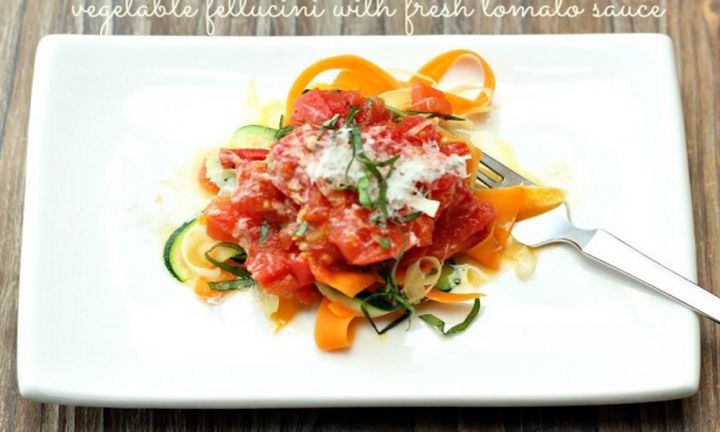 ingredients2 tsp olive oil2 garlic clove (minced)550 g tomato (fresh, chopped)1 tbs red wine vinegar1 tsp sugar10 basil leaves8 tbs goats feta Fettucini3 tsp olive oil1 leek (large, cut into ribbons)2 carrot (large, cut into ribbons)3 zucchini (large, cut into ribbons)1 pinch saltmethodTo make the tomato sauce: Place oil in a non-stick frying pan, add garlic and heat on low. Cook for 1-2 minutes until garlic becomes fragrant. Add remaining ingredients (except basil and cheese), turn up the heat and simmer for 5 minutes.To make the fettucini: Heat oil in a large non-stick frying pan, add vegetables with a pinch of salt and cook for 2-3 minutes, moving the pan around often. This will give you a lovely crunchy texture but if you prefer soft, cook it for a little longer – you’ll know when it’s done to your liking.Serve fettucini in bowls topped with sauce, a sprinkling of fresh basil and goats feta. 